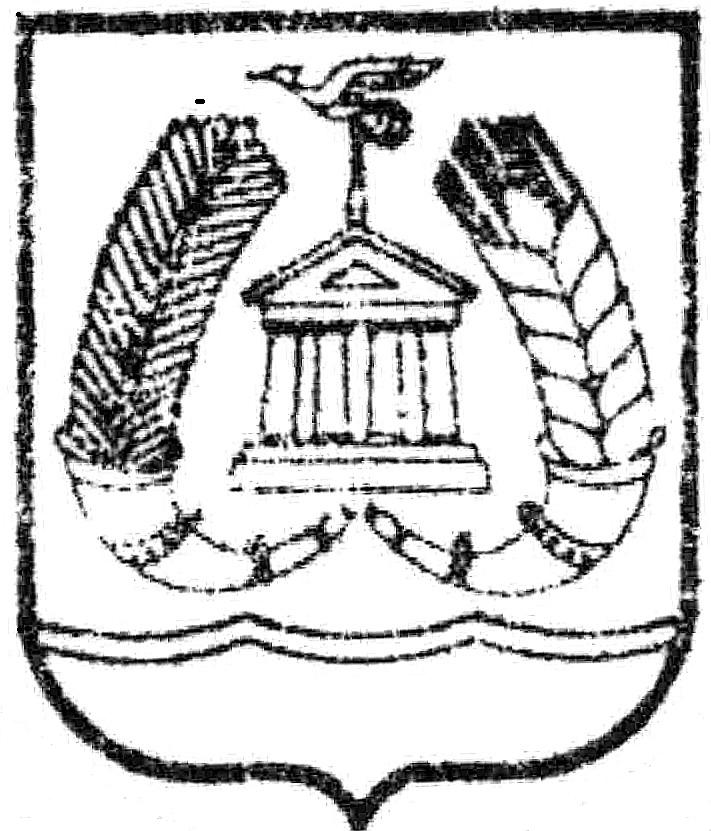 Главному врачу Государственного бюджетного учреждения здравоохранения Ленинградской области «Гатчинская КМБ»К.А. ХаритоненкоУважаемый Константин Александрович!Общественной палатой Гатчинского муниципального района в составе комиссий: по местному самоуправлению и общественной безопасности; по общественному контролю и  противодействию коррупции; по социальным вопросам, делам ветеранов и молодёжи 27 апреля 2017 года проведен    «круглый стол» на тему: «Внедрение и перспективы развития Всероссийского физкультурно-спортивного комплекса «Готов к труду и обороне» на территории  Гатчинского муниципального района», на котором присутствовали члены Общественной палаты и представители Комитета по физической культуре и спорту Ленинградской области, представители администрации Гатчинского муниципального района и администраций   поселений Гатчинского муниципального района, депутаты Совета депутатов города Гатчина,  Гатчинского муниципального района, Законодательного собрания Ленинградской области, представители ГБУЗ ЛО «Гатчинская КМБ» и СМИ. По итогам круглого стола были подготовлены рекомендации, которые направляем Вам для рассмотрения и возможного применения в практической деятельности.Приложение: рекомендации Общественной палаты Гатчинского муниципального района - на 3 листах в 1 экземпляре. С уважением,председатель Общественной палаты                     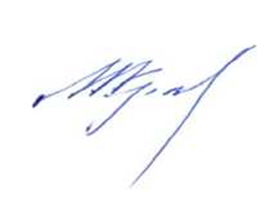 Гатчинского муниципального района                                          М.В. Кравчук                                        Исп. Г. Иевлевател. 921-985-6552ОБЩЕСТВЕННАЯ ПАЛАТА ГАТЧИНСКОГО МУНИЦИПАЛЬНОГО РАЙОНАЛЕНИНГРАДСКОЙ ОБЛАСТИпервый созывРЕКОМЕНДАЦИИпо итогам круглого стола на тему:«Внедрение и перспективы развития Всероссийского физкультурно-спортивного комплекса «Готов к труду и обороне» на территории Гатчинского муниципального района»             г. Гатчина                                                                     27 апреля .Общественной палатой Гатчинского муниципального района, в составе комиссий по местному самоуправлению и общественной безопасности,  по социальным вопросам, делам ветеранов и молодежи, по общественному контролю и противодействию коррупции  проведено заседание «круглого стола» на тему: «Внедрение и перспективы развития Всероссийского физкультурно-спортивного комплекса «Готов к труду и обороне» на территории  Гатчинского муниципального района» с целью перспективного развития и внедрения третьего этапа ВФСК ГТО.        В работе «круглого стола» принимали участие члены общественной палаты Гатчинского муниципального района и Ленинградской области, представители Комитета по физической культуре и спорту Ленинградской области, администрации Гатчинского муниципального района и администраций городских и сельских поселений Гатчинского муниципального района, депутаты Совета депутатов города Гатчина,  Гатчинского муниципального района, Законодательного собрания Ленинградской области, СМИ, представители ГБУЗ ЛО «Гатчинская КМБ».         В ходе обсуждения отмечено, что органами местного самоуправления, Центром тестирования по выполнению нормативов испытаний (тестов) комплекса ГТО, физкультурно-спортивными и общеобразовательными организациями, государственным бюджетным учреждением здравоохранения «Гатчинская КМБ», медицинскими учреждениями Гатчинского муниципального района проводится большая работа по внедрению и выполнению Всероссийского физкультурно-спортивного комплекса «Готов к труду и обороне».         С целью оптимизации выполнения третьего этапа внедрения ВФСК ГТО необходима постановка новых задач для успешной реализации Указа Президента Российского Федерации от 24.03.2014 года №172 «О Всероссийском физкультурно-спортивном комплексе «Готов к труду и обороне» (ГТО).Заслушав информацию о сложившейся ситуации по вопросу внедрения и перспективах развития ВФСК «Готов к труду и обороне» на территории Гатчинского муниципального района, участники круглого стола рекомендуют:1. Органам местного самоуправления городских и сельских поселений Гатчинского муниципального района:   1.1. Изучить опыт администраций Сиверского городского, Сусанинского и Пудостьского сельских поселений по созданию условий получения населением своевременной и исчерпывающей информации и оказания помощи в предоставлении условий для подготовки и прохождении тестирования всем желающим выполнить нормативы комплекса ГТО. 1.2. Организовать составление Паспорта ГТО поселения.1.3. Создать на сайте поселения страничку для размещения информации о планах проведения и результатах работы по реализации Комплекса ГТО. Активно взаимодействовать с электронными и печатными средствами массовой информации Гатчинского муниципального района.         1.4. Рассмотреть вопрос о создании на территории поселений Координационных советов для проведения эффективной спортивно-массовой работы по месту жительства населения с целью более активного участия общественных организаций по внедрению комплекса ГТО. 2. Комитету по физической культуре, спорту, туризму и молодежной политике Гатчинского муниципального района, Центру тестирования по выполнению нормативов испытаний (тестов) ВФСК ГТО:2.1. Обеспечить все поселения методическим сопровождением по подготовке и выполнению нормативов комплекса ГТО. Улучшить обеспечение агитационными и информационными материалами (плакаты, буклеты и др.)  о возможностях, порядке и способах   выполнения нормативов Комплекса ГТО. 2.2. Активно взаимодействовать с электронными и печатными средствами массовой информации, в том числе, официальными сайтами администрации Гатчинского муниципального района и администраций   городских и сельских поселений Гатчинского района, где создать вкладку, содержащую перечень нормативных документов по внедрению Комплекса ГТО с порядком его реализации на территории Гатчинского муниципального района.3. Комитету образования Гатчинского муниципального района:3.1. Рассмотреть вопрос о поощрении работников образования, активно участвующих в пропаганде и внедрении ВФСК ГТО.3.2. Совершенствовать информационную работу среди учащихся и их родителей по внедрению и развитию ВФСК ГТО, используя различные формы работы.4. Государственному бюджетному учреждению здравоохранения Ленинградской области «Гатчинская КМБ»:4.1. Разработать порядок прохождения медицинского осмотра и получения допуска к сдаче норм ВФСК ГТО на территории Гатчинского муниципального района, с целью доступности прохождения тестирования для всех желающих во всех возрастных группах населения.        4.2. Определить порядок медицинского сопровождения при проведении спортивных мероприятий, тестирования и приёма нормативов ВФСК ГТО. 5. Администрации Гатчинского муниципального района:5.1. Рассмотреть вопрос о создании Программы по внедрению и реализации ВФСК ГТО на территории Гатчинского муниципального района. 5.2. Рассмотреть вопрос об оборудовании открытых спортивных площадок при общеобразовательных учреждениях Гатчинского района, отвечающих требованиям для выполнения нормативов комплекса ГТО. 5.3. Рассмотреть комплекс мер по обеспечению доступности муниципальных спортивных сооружений района (спортивных школ, ФОКов, спортивных залов образовательных учреждений, открытых спортивных площадок) для подготовки желающих выполнить нормативы комплекса ГТО.5.4. Рассмотреть вопрос об укреплении материально-технической базы спортивных объектов Гатчинского муниципального района.  5.5. Рассмотреть вопрос о приобретении мобильного стрелкового тира для выполнения нормативов комплекса ГТО на территории Гатчинского муниципального района.  6. Комитету по здравоохранению Ленинградской области:6.1. Ускорить решение вопроса по оснащению кабинетов отделения спортивной медицины ГБУЗ ЛО «Гатчинская КМБ», учитывая большое количество занимающихся физической культурой и спортом и наличие многочисленных спортивных организаций, осуществляющих спортивную   подготовку и занятия спортом населения в Гатчинском муниципальном районе.